“All About ____(put your element name here)____________”PURPOSE:In this project you will research the Internet for information about a particular element and create an "ALL ABOUT (your element)" report.MATERIALS:Internet connectionHelpful Links:http://www.chemicalelements.com/http://www.webelements.com/index.htmlhttp://education.jlab.org/itselemental/index.htmlThis google docPROCEDURE:Part A - Physical PropertiesElement Name:  ___________________Element Symbol:  __________________Find the following: Atomic Number is ___________. 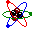  The number of protons is _________. 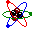  The number of electrons is _________. 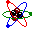  Atomic Mass Number is ___________. 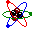 The number of neutrons is __________. 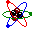 What is its period?__________group?_________ 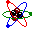 What is its melting point? __________boiling point?_________ 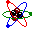 What is its classification: a metal, nonmetal, or metalloid? 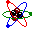 What is its density?__________ 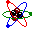 Is it a solid, liquid, or gas?__________ 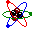 What is its color?__________ 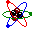 Insert a picture of or draw its atomic structure: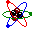 Part B - HistoryFind the following information:Who discovered it?_____________________ 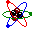 When was it discovered?_________________ 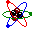 Where was it discovered?___________________ 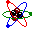 How was it discovered?___________________ 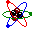 Note: If any of this information cannot be found, just record Unavailable.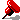 Part C - UsesWrite a description and list the uses for your element. Find a picture or image of your element and insert it here: Extra Credit:  Give me a unique fact about your element not covered in the about questions. (5 points)